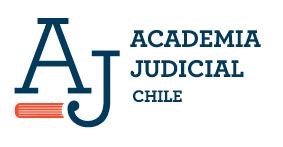 ANEXO N° 1: IDENTIFICACIÓN DEL OFERENTE 1.- IDENTIFICACION: 	  2.- ANTECEDENTES 	  3.- ANTECEDENTES ADMINISTRATIVOS 	  4.- JEFE DE PROYECTO 	  NOMBRE Y FIRMA DEL REPRESENTANTE LEGAL ANEXO N° 2: DECLARACIÓN JURADA SIMPLE PERSONA JURÍDICA Santiago, Señores Academia Judicial PRESENTE  Declaro bajo juramento que la empresa que represento no incurre en ninguna de las prohibiciones, esto es: Haber sido condenada por prácticas antisindicales o infracción a los derechos fundamentales del trabajador, dentro de los 2 años anteriores. Tratarse de sociedad de personas de la que formen parte funcionarios de la Academia, o personas que tengan la calidad de cónyuge, hijo, adoptado, o pariente hasta tercer grado de consanguinidad y segundo de afinidad, inclusive, respecto de un funcionario de la Academia. Tratarse de una sociedad en comandita por acciones o anónima cerrada en que sean accionistas funcionarios de la Academia, o personas que tengan la calidad de cónyuge, hijo, adoptado, o pariente hasta el tercer grado de consanguinidad y segundo de afinidad, inclusive, respecto de uno de dichos directivos. Tratarse de una sociedad anónima abierta en que un funcionario de la Academia, o personas que tengan la calidad de cónyuge, hijo, adoptado, o pariente hasta el tercer grado de consanguinidad y segundo de afinidad, inclusive, respecto de uno de dichos directivos, sea dueño de acciones que representen el 10% o más del capital, ni con los gerentes, administradores, representantes o directores de cualquiera de las sociedades antedichas . 				 		 	NOMBRE Y FIRMA DEL REPRESENTANTE LEGAL ANEXO N° 3: DECLARACIÓN JURADA SIMPLE PERSONA NATURAL Santiago, Señores Academia Judicial PRESENTE  Declaro bajo juramento que no soy funcionario de la Academia Judicial, ni tengo respecto de alguno de dichos directivos la calidad de cónyuge, hijo, adoptado, o pariente hasta el tercer grado de consanguinidad y segundo de afinidad, inclusive. Declaro asimismo bajo juramento que no tengo la calidad de gerente, administrador, representante o director de una sociedad de personas de la que formen parte funcionarios de la Academia Judicial, o personas que tengan la calidad de cónyuge, hijo, adoptado, o pariente hasta el tercer grado de consanguinidad y segundo de afinidad, inclusive, respecto de un funcionario de la Academia Judicial; ni de una sociedad en comandita por acciones o anónima cerrada en que sean accionistas funcionarios de la Academia Judicial, o personas que tengan la calidad de cónyuge, hijo, adoptado, o pariente hasta el tercer grado de consanguinidad y segundo de afinidad, inclusive, respecto de uno de dichos directivos; ni de una sociedad anónima abierta en que un funcionario  de la Academia Judicial, o personas que tengan la calidad de cónyuge, hijo, adoptado, o pariente hasta el tercer grado de consanguinidad y segundo de afinidad, inclusive, respecto de uno de dichos directivos, sea dueño de acciones que representen el 10% o más del capital. Finalmente, declaro también bajo juramento que no he sido condenado por prácticas antisindicales o infracción a los derechos fundamentales del trabajador, dentro de los 2 años anteriores. 	 	 	 	 	 	 	NOMBRE Y FIRMA REPRESENTANTE LEGAL ANEXO N° 4: DECLARACIÓN JURADA SIMPLE RESPONSABILIDAD PENAL PERSONAS JURÍDICAS Santiago, Señores Academia Judicial PRESENTE En representación de la empresa: Para los efectos de lo dispuesto en los artículos N° 8 y N° 10 de la Ley Nº 20.393, declaro bajo juramento que la empresa que represento no ha sido condenada a la pena de prohibición, perpetua o temporal, de celebrar actos y contratos con los Órganos de la Administración del Estado, establecida en dicha normativa.  NOMBRE Y FIRMA DEL REPRESENTANTE LEGAL ANEXO N° 5: OFERTA ECONÓMICA La oferta económica requiere inicialmente diferenciar el valor de los servicios de: NOMBRE Y FIRMA DEL REPRESENTANTE LEGAL ANEXO N°6: EXPERIENCIA DEL OFERENTE La empresa ………………………………., RUT ……………………., representada por  ………………………………………………………………………………, Certifica su experiencia en análisis y estructura de procesos mediante los siguientes contratos: * El oferente deberá acreditar la experiencia en procesos de selección  en entidades similares, detallada en el cuadro anterior, adjuntando el respaldo de lo señalado mediante órdenes de compra y/o copias de contrato que presenten claramente detallada la institución contratante y los servicios adquiridos.NOMBRE Y FIRMA DEL REPRESENTANTE LEGAL NOTA: La Academia Judicial se reserva el derecho de verificar los antecedentes presentados por la empresa. En caso de declarar experiencia y no presentar los respaldos requeridos, la oferta será declarada inadmisible. ANEXO N°7: EXPERIENCIA DEL EQUIPO DE TRABAJO El oferente certifica la experiencia de los y las integrantes del equipo evaluador en procesos de selección en entidades similares, mediante los siguientes respaldos:  NOMBRE Y FIRMA DEL REPRESENTANTE LEGAL NOTA: La Academia Judicial se reserva el derecho de verificar los antecedentes presentados por la empresa. En caso de declarar experiencia y no presentar los respaldos requeridos, la oferta será declarada inadmisible. ANEXO N°8: ANTIGÜEDAD DEL OFERENTEA)  DATOS DEL OFERENTEEl oferente deberá tener al momento de la postulación al menos 2 años de antigüedad contados desde su constitución y su giro deberá estar relacionado al área de ejecución relacionada con esta licitación. *Se debe acompañar certificado del SIIFECHA: 1.1.- Razón Social 1.2.- Nombre de Fantasía 1.3.- R.U.T. 1.4.- Domicilio Legal 1.5.- Ciudad 1.6.- Giro de la Empresa 1.7.- Persona de Contacto 1.8.- Teléfono Contacto(s) 1.9.- Celular Contacto (s) 1.10.- E-mail Contacto 2.1.- Tipo Empresa 2.2.- Fecha Escritura Constitución 2.3.- Notaría y Nº Repertorio 2.4.- Capital Social 2.5.- Principales Socios y Accionistas 3.1.- Gerente General 3.2.- Representante Legal 3.3.- RUN Rep. Legal 3.4.- Número de personal Administrativo 3.5.- Número de Personal Técnico 3.6.- Número Total de Personal 4.1.- Nombre 4.2.- Fono 4.3.- Celular 4.4.- Correo Electrónico NOMBRE DEL REPRESENTANTE LEGAL DE LA EMPRESA NOMBRE DEL REPRESENTANTE LEGAL DE LA EMPRESA NOMBRE DEL REPRESENTANTE LEGAL DE LA EMPRESA NOMBRE DEL REPRESENTANTE LEGAL DE LA EMPRESA CÉDULA DE IDENTIDAD ESTADO CIVIL ESTADO CIVIL PROFESIÓN U OFICIO DOMICILIO DOMICILIO DOMICILIO DOMICILIO En representación de la empresa: En representación de la empresa: En representación de la empresa: En representación de la empresa: RAZÓN SOCIAL RAZÓN SOCIAL RUT RUT NOMBRES APELLIDOS CÉDULA DE IDENTIDAD ESTADO CIVIL PROFESIÓN U OFICIO DOMICILIO NOMBRE DEL REPRESENTANTE LEGAL DE LA EMPRESA NOMBRE DEL REPRESENTANTE LEGAL DE LA EMPRESA CÉDULA DE IDENTIDAD ESTADO CIVIL PROFESIÓN UOFICIO DOMICILIO DOMICILIO RAZÓN SOCIAL RUT Servicio Valor por Informe individual de postulante (con impuestos incluidos) en U.F.SERVICIOS DE  EVALUACIÓN PSICOMÉTRICA Y REVISION DE ANTECEDENTES LABORALES DE LOS PROCESOS DE SELECCIÓN N° 86, 87, 88 y 89 DEL PROGRAMA DE FORMACIÓN Cliente Servicio Inicio Término Datos de contacto Verificación (Contrato) Integrante Profesión Años experiencia Referencia Datos contacto referencia Rol en la consultora Respaldo RUT OferenteNombreFecha de Iniciación de actividadesNombre y firma persona natural o representante legal